Please check the “Lost and Found” before the end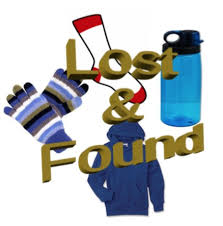 of June. Any unclaimed items will be donated to alocal charity after the last day of school. Thank you!